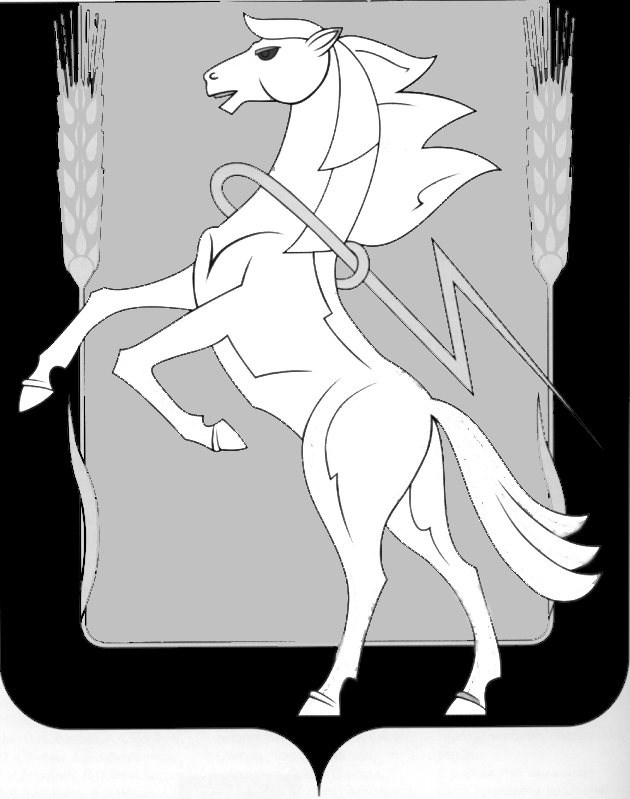 СОБРАНИЕ  ДЕПУТАТОВ СОСНОВСКОГОМУНИЦИПАЛЬНОГО РАЙОНАчетвертого созываР Е Ш Е Н И Еот 20 апреля 2011 года № 193О Положении «О порядке создания, реорганизации, изменения типа иликвидации муниципальных учреждений»	Заслушав и обсудив доклад начальника юридического отдела Черкасовой М.Г., Собрание депутатов Сосновского муниципального района четвертого созыва РЕШАЕТ:	     1. Утвердить Положение «О порядке создания, реорганизации, изменения типа и ликвидации муниципальных учреждений» (прилагается).            2. Контроль исполнения данного Положения возложить на начальника юридического отдела администрации района Черкасову М.Г.            3. Направить данное решение Главе Сосновского муниципального района для подписания и опубликования.Глава Сосновскогомуниципального района                                                    В.П.Котов   Приложение к решению Собрания депутатовот «20» апреля 2011 года №193Порядок создания, реорганизации, изменения типа и ликвидации муниципальных учреждений, а также утверждения уставов муниципальных учреждений и внесения в них измененийI. Общие положения1.1. Настоящий Порядок разработан в соответствии с Федеральным законом «О принципах организации  местного самоуправления», Федеральным законом «Об автономных учреждениях»,   Федеральным законом «О внесении изменений в отдельные законодательные акты Российской Федерации в связи с совершенствованием правового положения государственных (муниципальных) учреждений» и определяет порядок создания, реорганизации, изменения типа и ликвидации муниципальных казенных, бюджетных и автономных учреждений, созданных (планируемых к созданию) на базе имущества, находящегося в муниципальной собственности (далее – муниципальные учреждения), а также порядок утверждения уставов муниципальных учреждений и внесения в них изменений.Используемые термины:Автономное учреждение. Автономным учреждением признается некоммерческая организация, созданная Российской Федерацией, субъектом Российской Федерации или муниципальным образованием для выполнения работ, оказания услуг в целях осуществления предусмотренных законодательством Российской Федерации полномочий органов государственной власти, полномочий органов местного самоуправления в сферах науки, образования, здравоохранения, культуры, социальной защиты, занятости населения, физической культуры и спорта, а также в иных сферах в случаях, установленных федеральными законами.2. Казенное учреждение. казенное учреждение - государственное (муниципальное) учреждение, осуществляющее оказание государственных (муниципальных) услуг, выполнение работ и (или) исполнение государственных (муниципальных) функций в целях обеспечения реализации предусмотренных законодательством Российской Федерации полномочий органов государственной власти (государственных органов) или органов местного самоуправления, финансовое обеспечение деятельности которого осуществляется за счет средств соответствующего бюджета на основании бюджетной сметы3. Бюджетное учреждение. Бюджетным учреждением признается некоммерческая организация, созданная Российской Федерацией, субъектом Российской Федерации или муниципальным образованием для выполнения работ, оказания услуг в целях обеспечения реализации предусмотренных законодательством Российской Федерации полномочий соответственно органов государственной власти (государственных органов) или органов местного самоуправления в сферах науки, образования, здравоохранения, культуры, социальной защиты, занятости населения, физической культуры и спорта, а также в иных сферах.4. Устав.5. Создание.6. Реорганизация.7. Ликвидация. Ликвидация учреждения – это его прекращение без перехода прав и обязанностей в порядке правопреемства к другим лицам. II. Создание муниципальных учреждений2.1. Муниципальное учреждение может быть создано путем его учреждения в соответствии с настоящим разделом Порядка или путем изменения типа существующего муниципального учреждения в соответствии с разделом IV настоящего Порядка.2.2. Решение о создании муниципального учреждения путем его учреждения принимается администрацией муниципального  района в форме постановления.2.3. Постановление администрации  Сосновского муниципального района   о создании муниципального учреждения должно содержать:а) наименование создаваемого муниципального учреждения с указанием его типа;б) основные цели деятельности создаваемого муниципального учреждения, определенные в соответствии с федеральными законами и иными нормативными правовыми актами;  в) наименование органа местного самоуправления (соответствующего структурного подразделения), который будет осуществлять функции и полномочия учредителя создаваемого муниципального  учреждения;г) сведения о недвижимом имуществе, планируемом к закреплению за создаваемым муниципальным учреждением;д) предельную штатную численность работников (для казенного учреждения).2.4. Проект постановления администрации Сосновского муниципальный  район о создании муниципального учреждения подготавливается структурным подразделением администрации  Сосновский муниципальный район, уполномоченным на решение вопросов в соответствующей сфере деятельности, в отношении муниципальных учреждений, которые будут находиться в ведении этого структурного подразделения (органа), по согласованию с финансовым отделом администрации Сосновский муниципальный район.2.5. Одновременно с проектом постановления администрации  Сосновского муниципального  района о создании муниципального учреждения муниципального образования Сосновский район представляется пояснительная записка, которая должна содержать:а) обоснование целесообразности создания муниципального учреждения;б) информацию о предоставлении создаваемому муниципальному учреждению права выполнять муниципальные функции и полномочия (для казенного учреждения), а также осуществлять приносящую доход деятельность.2.6. После издания постановления администрации  Сосновского муниципального района о создании муниципального учреждения, устав муниципального учреждения (далее – устав) утверждается в соответствии с разделом VI настоящего Порядка постановлением администрации  Сосновского района.III. Реорганизация муниципальных учреждений3.1. Реорганизация муниципального учреждения может быть осуществлена в форме его слияния, присоединения, разделения, или выделения, в рамках одного типа.3.2. Решение о реорганизации муниципального учреждения в форме слияния, разделения или выделения принимается администрацией  Сосновского муниципального района в порядке, аналогичном предусмотренному пунктами 2.2. – 2.6. настоящего Порядка, порядок, предусмотренный пунктом 2.6. настоящего Порядка, в случае реорганизации муниципального учреждения в форме выделения применяется к вновь создаваемому муниципальному учреждению.3.3. Проект постановления администрации  Сосновского муниципального района о реорганизации муниципального(ых) учреждения(й) в форме присоединения подготавливается структурным подразделением администрации  Сосновского района, уполномоченным на решение вопросов в соответствующей сфере деятельности, и должно содержать: а) наименование муниципальных учреждений, участвующих в процессе реорганизации, с указанием их типов;б) форму реорганизации;в) наименование(я) муниципального(ых) учреждения(й) после завершения процесса реорганизации; г) наименование муниципального(ых) органа(ов) исполнительной власти, осуществляющего функции и полномочия учредителя реорганизуемого(ых) муниципального(ых) учреждения(й); д) информацию об изменении (сохранении) основных целей деятельности реорганизуемого(ых) учреждения(й);е) информация об изменении (сохранении) штатной численности (для казенных учреждений);ж) перечень мероприятий по реорганизации муниципального учреждения с указанием сроков их проведения.IV. Изменение типа муниципальных учреждений4.1. Изменение типа муниципального учреждения не является его реорганизацией.4.2. Решение об изменении типа существующего муниципального учреждения в целях создания муниципального казенного учреждения принимается администрацией Сосновского муниципального района в форме постановления. 4.3.  Постановление администрации  Сосновского муниципального района об изменении типа существующего муниципального учреждения в целях создания муниципального казенного учреждения должно содержать:а) наименование существующего муниципального учреждения с указанием его типа; б) наименование создаваемого муниципального учреждения с указанием его типа; в) наименование органа местного самоуправления (соответствующего структурного подразделения), осуществляющего  функции и полномочия учредителя муниципального учреждения; г) информацию об изменении (сохранении) основных целей деятельности муниципального учреждения; д) информацию об изменении (сохранении) штатной численности;е) перечень мероприятий по созданию муниципального учреждения с указанием сроков их проведения.4.4. Постановление администрации  Сосновского муниципального района об изменении типа существующего муниципального учреждения в целях создания муниципального бюджетного  учреждения  должно содержать:а) наименование существующего муниципального учреждения с указанием его типа; б) наименование создаваемого муниципального учреждения с указанием его типа; в) наименование органа местного самоуправления (соответствующего структурного подразделения), осуществляющего функции и полномочия учредителя муниципального учреждения; г) информацию об изменении (сохранении) основных целей деятельности муниципального учреждения;д) перечень мероприятий по созданию муниципального учреждения с указанием сроков их проведения.4.5. Постановление администрации  Сосновского муниципального района об изменении типа существующего муниципального учреждения в целях создания муниципального автономного учреждения должно содержать:а) сведения об имуществе, закрепляемом за автономным учреждением, в том числе перечень объектов недвижимого имущества и особо ценного движимого имущества; б) перечень мероприятий по созданию автономного учреждения с указанием сроков их проведения.4.6. Проект постановления администрации Сосновского муниципального района об изменении типа существующего муниципального учреждения в целях создания муниципального казенного учреждения подготавливается структурным подразделением администрации Сосновского муниципального района, уполномоченным на решение вопросов в соответствующей сфере деятельности, по согласованию с финансовым отделом администрации  Сосновского муниципального района.  Одновременно с проектом постановления администрации Сосновского муниципального района об изменении типа существующего муниципального учреждения в целях создания муниципального казенного учреждения структурным подразделением администрации  Сосновского муниципального района, уполномоченным на решение вопросов в соответствующей сфере деятельности,  главе  муниципального образования Сосновский район представляется пояснительная записка, содержащая обоснование целесообразности изменения типа муниципального учреждения и информацию о кредиторской задолженности учреждения (в том числе просроченной).4.7. Проект постановления администрации Сосновского муниципального района, об изменении типа муниципального учреждения в целях создания муниципального бюджетного учреждения подготавливается структурным подразделением администрации  Сосновского  муниципального района, осуществляющим функции и полномочия учредителя.4.8. Предложение о создании муниципального автономного учреждения путем изменения типа существующего муниципального бюджетного или казенного учреждения подготавливается структурным подразделением администрации  Сосновского муниципального района, осуществляющим функции и полномочия учредителя, и представляется в администрацию  Сосновский район по форме, предусмотренной Постановлением Правительства РФ от 28.05.2007 № 325 «Об утверждении формы предложения о создании автономного учреждения путем изменения типа существующего государственного или муниципального учреждения».4.9. В случае если изменение типа муниципального учреждения, приведет к невозможности осуществления создаваемым путем изменения типа муниципальным учреждением муниципальных функций, структурное подразделение администрации  Сосновского муниципального района осуществляющее функции и полномочия учредителя, представляет в администрацию  Сосновского муниципального района, пояснительную записку, содержащую  информацию о муниципальном учреждении, которому указанные муниципальные функции будут переданы, либо обоснование не передачи. 4.10. В случае если изменение типа муниципального учреждения приведет к невозможности осуществления создаваемым муниципальным учреждением полномочий органа местного самоуправления по исполнению публичных обязательств перед физическим лицом, подлежащих исполнению в денежной форме, структурное подразделение администрации  Сосновского муниципального района осуществляющее функции и полномочия учредителя, представляет в администрацию  Сосновского муниципального района, пояснительную записку, содержащую информацию о муниципальном учреждении, которому указанные полномочия будут переданы.  4.11. После принятия правового акта об изменении типа муниципального учреждения, структурное подразделение администрации  Сосновского муниципального района, осуществляющее функции и полномочия учредителя, подготавливает проект постановления администрации МО Сосновский район о внесении изменений в устав соответствующего муниципального учреждения в соответствии с разделом VI настоящего Порядка.V. Ликвидация муниципальных учреждений5.1. Решение о ликвидации муниципального учреждения принимается администрацией МО Сосновский район, и должно содержать следующую информацию:- наименование учреждения с указанием типа;- наименование структурного подразделения администрации  Сосновского муниципального район, осуществляющего функции и полномочия учредителя;- наименование структурного подразделения администрации  Сосновского муниципального  района, ответственного за осуществление ликвидационных процедур.5.2. Проект постановления администрации  Сосновского муниципального района о ликвидации муниципального учреждения подготавливается структурным подразделением администрации  Сосновского муниципального района, осуществляющим функции и полномочия учредителя соответствующего учреждения. Одновременно с проектом правового акта о ликвидации муниципального учреждения структурным подразделением администрации Сосновский район, осуществляющим функции и полномочия учредителя, представляется пояснительная записка, содержащая обоснование целесообразности ликвидации учреждений и информацию о кредиторской задолженности учреждения (в том числе просроченной).  В случае если ликвидируемое муниципальное  учреждение осуществляет муниципальные функции, пояснительная записка должна содержать информацию о муниципальном учреждении, которому указанные муниципальные функции будут переданы после завершения процесса ликвидации.   В случае если ликвидируемое муниципальное учреждение осуществляет полномочия органа местного самоуправления по исполнению публичных обязательств перед физическим лицом, подлежащих исполнению в денежной форме, пояснительная записка должна содержать информацию о муниципальном учреждении, которому указанные полномочия будут переданы после завершения процесса ликвидации.  5.3. После издания постановления администрации  Сосновского муниципального района о ликвидации муниципального учреждения, структурное подразделение администрации  Сосновского муниципального района, осуществляющее функции и полномочия учредителя обязано:а) в трехдневный срок довести указанный правовой акт до сведения регистрирующего органа для внесения в единый государственный реестр юридических лиц сведения о том, что учреждение находится в процессе ликвидации;б) в недельный срок:- утвердить состав ликвидационной комиссии соответствующего учреждения;-     установить порядок и сроки ликвидации соответствующего учреждения в соответствии с Гражданским кодексом Российской Федерации и правовым актом о ликвидации муниципального учреждения.5.3. Ликвидационная комиссия:- обеспечивает реализацию полномочий по управлению делами ликвидируемого муниципального учреждения в течение всего периода его ликвидации;- в десятидневный срок с даты истечения периода, установленного для предъявления требований кредиторами, представляет в администрацию  Сосновского муниципального района (уполномоченное структурное подразделение), осуществляющую функции и полномочия учредителя, для утверждения промежуточный ликвидационный баланс;- в десятидневный срок после завершения расчетов с кредиторами, представляет в администрацию  Сосновского района (уполномоченное структурное подразделение), осуществляющую функции и полномочия учредителя, для утверждения ликвидационный баланс;- осуществляет иные предусмотренные Гражданским кодексом Российской Федерации и другими законодательными актами Российской Федерации мероприятия по ликвидации муниципального учреждения.5.4. При ликвидации муниципального казенного учреждения кредитор не вправе требовать досрочного исполнения соответствующего обязательства, а также прекращения обязательства и возмещения связанных с этим убытков.5.5. Требования кредиторов ликвидируемого муниципального учреждения удовлетворяются за счет имущества, на которое в соответствии с  законодательством Российской Федерации может быть обращено взыскание.Имущество муниципального учреждения, оставшееся после удовлетворения требований кредиторов, а также имущество, на которое в соответствии с федеральным законодательством Российской Федерации не может быть обращено взыскание по обязательствам ликвидируемого учреждения, передается ликвидационной комиссией структурному подразделению администрации  Сосновского муниципального района, осуществляющему функции по управлению муниципальным имуществом.VI. Утверждение уставов муниципальных учреждений и внесение в них изменений6.1. Устав муниципального учреждения, а также внесение изменений в него утверждаются постановлением администрации  Сосновского  муниципального  района.    6.2. Устав должен содержать следующие разделы: а) общие положения, устанавливающие наименование (с указанием типа) и информацию о месте нахождения муниципального учреждения, а также наименование органов местного самоуправления (соответствующего структурного подразделения), осуществляющих функции и полномочия учредителя и собственника имущества муниципального учреждения;б) цели и виды деятельности учреждения в соответствии с федеральным законом, иным нормативным правовым актом, муниципальным правовым актом;в) организация деятельности и управление учреждением;г) имущество и финансовое обеспечение;д) представительства и филиалы учреждения. В случаях, предусмотренных федеральными законами, муниципальными правовыми актами, устав муниципального учреждения может также содержать иные разделы. 6.3. Устав муниципального казенного или бюджетного учреждения должен содержать:- наименование муниципального учреждения с указанием в наименовании  его типа соответственно «бюджетное учреждение» или «казенное учреждение»; - информацию о месте нахождения муниципального учреждения; - наименование учредителя и собственника имущества муниципального учреждения – Муниципальное образование Сосновский район; - наименование структурных подразделений администрации  Сосновского муниципального района, осуществляющих функции и полномочия учредителя и собственника муниципального учреждения;- указания о структуре, компетенции органов управления учреждения, порядке их формирования, сроках полномочий и порядке деятельности таких органов; - положения об ответственности руководителя учреждения;- исчерпывающий перечень видов деятельности (с указанием основных видов деятельности и иных видов деятельности, не являющихся основными), которые муниципальное учреждение вправе осуществлять в соответствии с целями, для достижения которых оно создано, а в случае предоставления муниципальному казенному учреждению права на осуществление приносящей доходы деятельности - исчерпывающий перечень видов такой деятельности;  - порядок распоряжения имуществом, приобретенным муниципальным бюджетным учреждением за счет доходов, полученных от приносящей доходы деятельности, который в том числе устанавливает обязанность учреждения представлять такое имущество к учету в реестре муниципального имущества в установленном порядке; - порядок передачи муниципальным бюджетным учреждением некоммерческим организациям в качестве их учредителя или участника денежных средств, иного имущества, за исключением особо ценного движимого имущества, закрепленного за ним собственником или приобретенного бюджетным учреждением за счет средств, выделенных ему собственником на приобретение такого имущества, а также недвижимого имущества; - порядок осуществления крупных сделок и сделок, в совершении которых имеется заинтересованность; - запрет на совершение сделок, возможными последствиями которых является отчуждение или обременение имущества, закрепленного за муниципальным учреждением, или имущества, приобретенного за счет средств, выделенных этому учреждению из местного бюджета или бюджета государственного внебюджетного фонда Российской Федерации, если иное не установлено законодательством Российской Федерации; - положения об открытии лицевых счетов муниципальному учреждению в финансовом органе муниципального образования, а также об иных счетах, открываемых муниципальным бюджетным учреждениям в соответствии с пунктом 1 статьи 30 Федерального закона «О внесении изменений в отдельные законодательные акты Российской Федерации в связи с совершенствованием правового положения государственных (муниципальных) учреждений»; - положения о ликвидации муниципального учреждения по решению собственника имущества и распоряжении собственником имуществом ликвидированного учреждения, если иное не предусмотрено законодательством Российской Федерации и иными нормативными правовыми актами Российской Федерации; - сведения о филиалах и представительствах; - указание на субсидиарную ответственность муниципального образования по обязательствам муниципального казенного учреждения в лице структурного подразделения администрации  Сосновского муниципального района,  осуществляющего функции и полномочия учредителя.6.4. Содержание устава муниципального автономного учреждения должно соответствовать требованиям, установленным Федеральным законом «Об автономных учреждениях». 